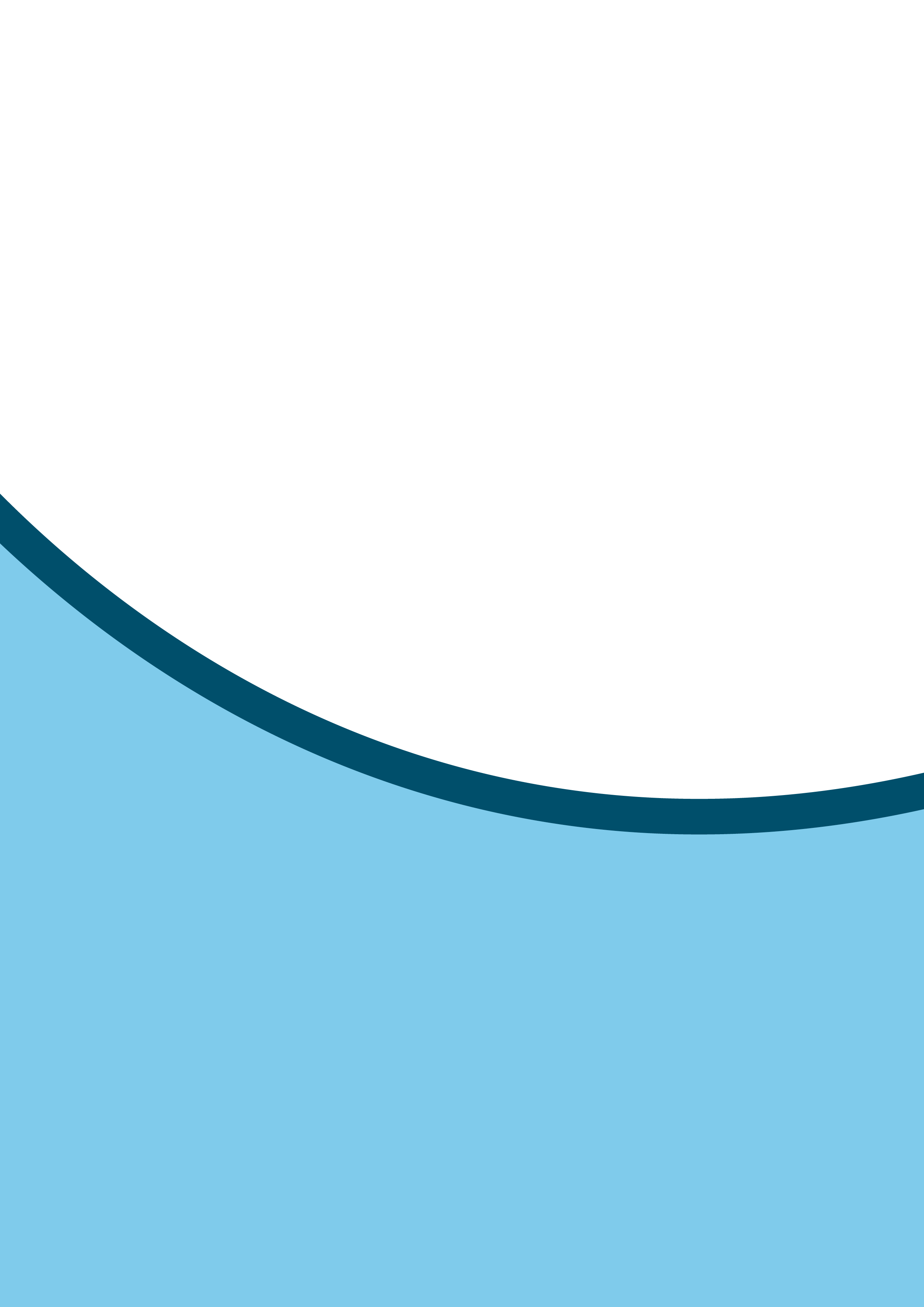 About this templateAll Healthwatch must have a written data protection policy. The responsibility for drawing this up lies with the Board of Trustees and the Healthwatch contract holder.This template sets out what you need to cover in a data protection policy for your Healthwatch. Any information highlighted in yellow below indicates where you need to customise the policy to the needs of your Healthwatch. To complete this, you'll need to refer to our general guidance on data protection [insert link]. IntroductionThis document sets out the steps Healthwatch [insert name] is taking to comply with data protection law, keep data safe and only use for stated purposes. It covers the following: How we comply with data protection law, including the lawful basis for us to collect data. How we will ensure that we collect what we ned and use is solely for the intended purpose.How we will keep personal data safe and secure. How and when we share data with other organisations, including other Healthwatch and Healthwatch England, and where we need to share data with other organisations because of safeguarding concerns. What we’ll do if someone ask us to provide them with the data that we hold about them. Why we collect dataAt Healthwatch [insert name], we collect and process personal data for a variety of reasons:To give advice and information on how to resolve individuals’ health or social care issues.To improve health and social care services at a local, regional and national level, including research.When people apply for a job or to volunteer for us or if we employ them.To send people our newsletter or other publications.Photographs and case studies for publicity purposes.In the event of a safeguarding matter. What data we collect and why we collect itWe’ll only collect the data that we need for each stated purpose. It will depend on the situation in which we are collecting the data. Research, engagement, feedback, advice and signpostingWe can collect personal information without asking for people’s permission first. We can do this under the UK GDPR legal basis called 'performance of a public task'. This lets us carry out a task in the public interest or part of our official functions and has a clear basis in law. The law sets out our role in obtaining people’s views of health and social care and providing them with advice.We’ll only collect the data we need for that purpose and no more.This might include:Name and contact details.Details of the health or social care services people want to talk to us about.Details of people’s experience of health and social care services.We’ll also ask people for sensitive information so that we can help them and understand how their circumstances might affect their experience of health and social care. These include:Their health conditions.Their ethnic origin.Their religion.Their sexual orientation.We may not ask people about all of these, and the individual may volunteer additional information about other sensitive categories of data. We tell people they don't have to provide us with the data if they don’t feel comfortable doing so.We’re allowed to collect sensitive information like this because it is connected with the provision of and management of health and social care services.In connection with working with or volunteering for usWe need to use personal information to recruit people and ensure our recruitment processes are inclusive. If people apply for a job with us or to volunteer with us, we ask for the following information:State what information you ask people applying for jobs that might constitute personal data.We also collect equality and diversity information like people’s [insert which demographics you collect as part of recruitment]. We don’t insist that individuals provide us with this information, but if they provide it, we'll treat any diversity information as strictly confidential. We'll anonymise this information and only use it to look at trends. We won't look at people’s information individually or compare it to other people, and we won't use it as part of the recruitment selection process.We collect personal information through the application form, interview or references so we can process the application. Data protection law allows us to do this to establish a contract with an individual. If we employ someone, we maintain personal data in connection with their employment, including but not limited to personnel matters, sickness, performance and remuneration and payroll. We have a ‘legal obligation’ to process employee data.We’ll keep the following information for people who work or volunteer for us:State what personal information you hold on staff/volunteers and why, including any demographic data to monitor diversityOther purposes including newsletter mailing list, being a case study or for publicity photosWe ask for individuals’ consent to store personal data for all other purposes. When people sign up for our newsletters, we collect personal information so we can:Send the information they've asked for.Let them know when and how we'll be contacting them in the future.People can sign up by [delete any that don’t apply to you – you must include one of them]Ticking a consent box on a sign-up form.Completing a form or survey on our website.Asking our staff to add them to a mailing list.We provide a means for people to unsubscribe at any time [Explain how].We collect:First and last names.Organisation (if appropriate).Email addressFor other purposes, we’ll ask people to sign a consent form explaining how we intend to use their information and how they can withdraw their consent.How we use people’s information in accordance with the lawAt Healthwatch [insert name], we commit to:Only asking for what data we need for each purpose.Only using the data for the stated purpose.Providing people with:A clear explanation of how we'll use their data.The legal basis for processing it.How they can access their data.How they can withdraw consent (if applicable).Training our staff and volunteers on safe data handling in compliance with data protection law:The training is tailored to Healthwatch’s unique legal status.Staff and volunteers have to undertake the training within two weeks of starting with us.We ask them to repeat the training every year.Ensuring that the data we store about people is accurate and that they have the opportunity to correct it.Having a data protection officer to advise us on how to comply with data protection legislation.How long we keep people’s data forWe keep personal data for no longer than is necessary for the purpose we need it. Our data retention schedule sets out the time limits for keeping each type of personal data that we collect. [insert link to your information retention schedule]. Wherever possible, we shall fully or partly anonymise any personal information.How we keep people’s data safeWe have rigorous technical and organisational measures to keep people’s data safe.We use the following systems to store data:List each system you use, what data is stored there, where the information is stored, and the measures you use to keep data safe.  The systems should include:Any system you use to store feedback, advice, information or signposting.Any system you use to store and analyse data from research or engagement projects – including paper copies.Any system you use to store and use data in connection with employment/volunteering.Any system you use to send the newsletter, e.g. Mailchimp.In terms of storage, you need to state:In which countries the data you collect can be stored.Where data can be stored (whose computers, how should they be looked after).An acceptable use policy – i.e. what staff/volunteers can and can't do with the data or with the computers you use to process the data. How you manage remote working to minimise the possibility of a data breach.How you securely dispose of data or the devices used to store the data.You should also state how you take action to remove access to systems when people leave employment/volunteering with you.List the organisational measures that you are taking to keep your data safe, including:Encryption of local devices, anti-virus software, automatic system patching Alternatively, you can refer to certifications like Cyber Essential Plus or minimum security standards advised by NCSC.Sharing data with other organisationsHealthwatch EnglandThe law requires us to share data with Healthwatch England so that they can carry out their statutory functions.We share the following data with them:Feedback and signposting data.Survey data.We share this with them via a secure system directly into their Central Data Store. [State how often you will share data with them].Other organisationsWe will share data with other organisations if there is a lawful basis for doing so, and we have a signed data-sharing agreement in place with them.  We have data sharing agreements in place with:/We have no data sharing agreements with any organisations at the moment [delete which is appropriate. If you have any data-sharing agreements in place, state:With which organisations you have data sharing agreementsWhat data is shared and for what purposeHow the information is shared securely]What we do if there is a data breachWe will make every effort to prevent a data breach, but should one occur, we will do the following:Within 24 hours of becoming aware of the data breach, we will assess the possible negative consequences for individuals as a result of the data breach.Within 72 hours, we will inform the Information Commissioner's Office if we assess that there are negative consequences for the individuals involved. We will take proactive mitigation actions and commit to taking any further remedial action they require to address the breach.Within 24 hours, we will start to address the root cause of the breach so that no further data is lost and, wherever possible, retrieved.Within 48 hours, we will inform Healthwatch England of the data breach.Tell any individuals concerned if the breach is likely to result in a ‘high’ risk to their rights and freedoms without any undue delay.Undertake an exercise to ensure that we learn from the data breach to prevent the recurrence of this problem.Keep a record of all data breaches and our actions to deal with them.If someone requests access to data or objects to us processing the data that we hold about themIf someone makes a subject access request for details of the information that we hold about them, we will:If they are unknown to us, ask for reasonable proof of their identity.Once we have this, we will make all reasonable efforts to provide, in a secure permanent or electronic format, all data that we hold on them within a month of the request.Tell them about their rights about their data under Article 15 of the UK GDPR:the purpose of processing their data.The types of personal data concerned.To whom we will disclose their data.How long we’ll keep their data for.Their right to ask us to correct their data or stop processing it.Their right to complain to the Information Commissioner’s Office.Whether any data is processed in countries outside the UK (for example, where you are using an online survey tool whose servers are based in another country).Not charge a fee for providing the information.Deal promptly and fairly with requests for inaccurate personal data to be corrected or deleted or object to us processing their dataIf someone asks us to correct or delete data that we hold about them, we will act on their request where:Processing is based on consent, and that consent is withdrawn.Processing is based on our legitimate interests.The personal data is no longer requiredThe personal data has been unlawfully processed.Where there are no overriding reasons to continue processing the data.The organisational policies that we have in place to ensure that we comply with data protection lawWe will maintain sufficient policies to ensure that we can show that we comply with data protection legislation. This includesKeeping and maintaining a register of all our data and where it is held (an information asset register).A register/record of any data subject access requests made.A log of any data breaches.Evidence of consent where required.A historical list of privacy policies and permission statements.Training records on data protection for each member of staff/volunteer.Evidence of secure destruction of documents and devices.Healthwatch England National Customer Service CentreCitygateGallowgateNewcastle upon TyneNE1 4PAwww.healthwatch.co.uk 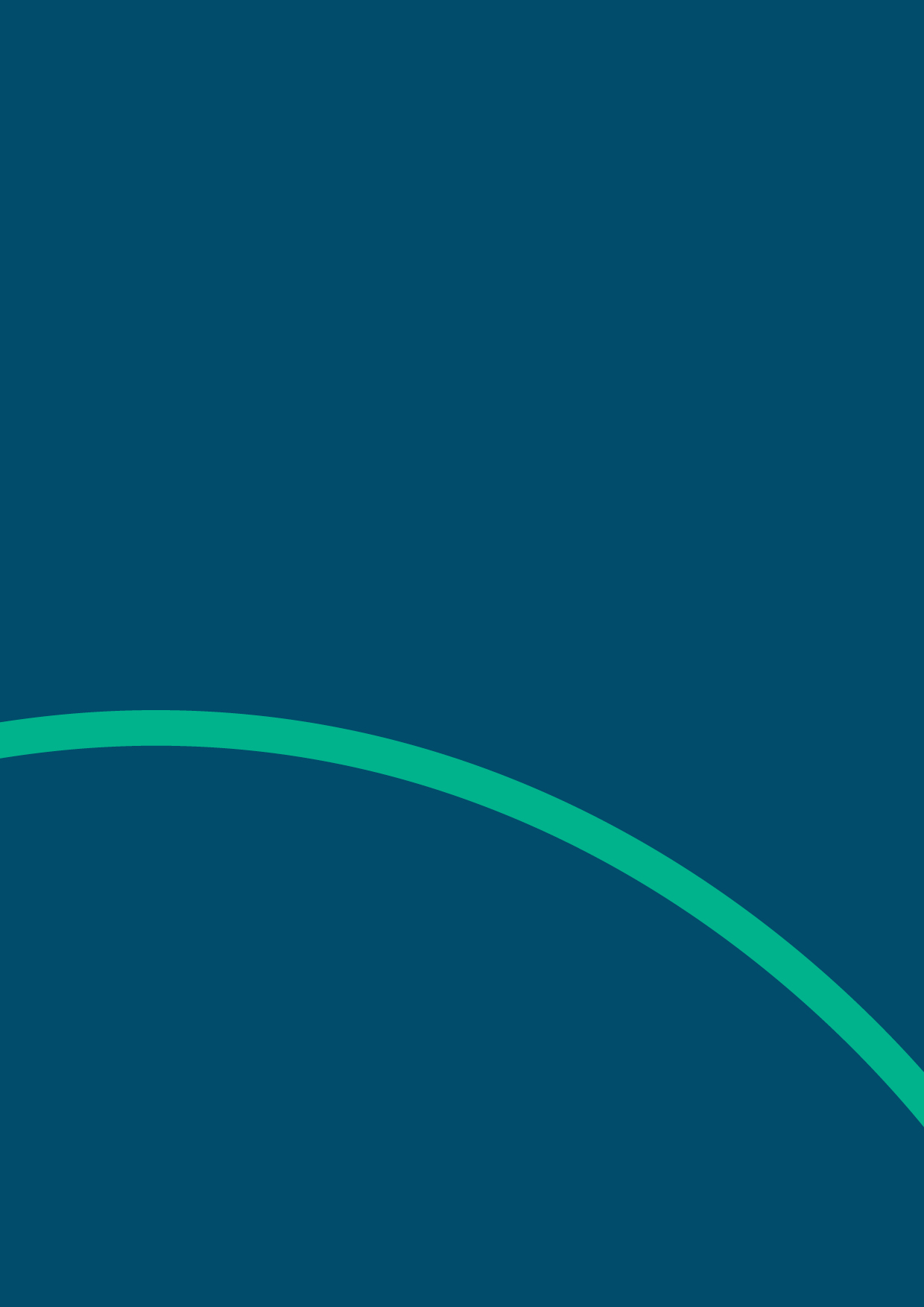 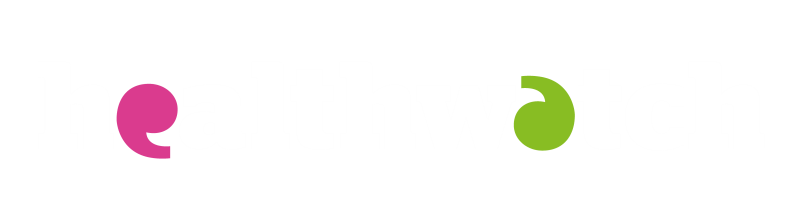 t: 03000 683 000e: enquiries@healthwatch.co.uk @HealthwatchE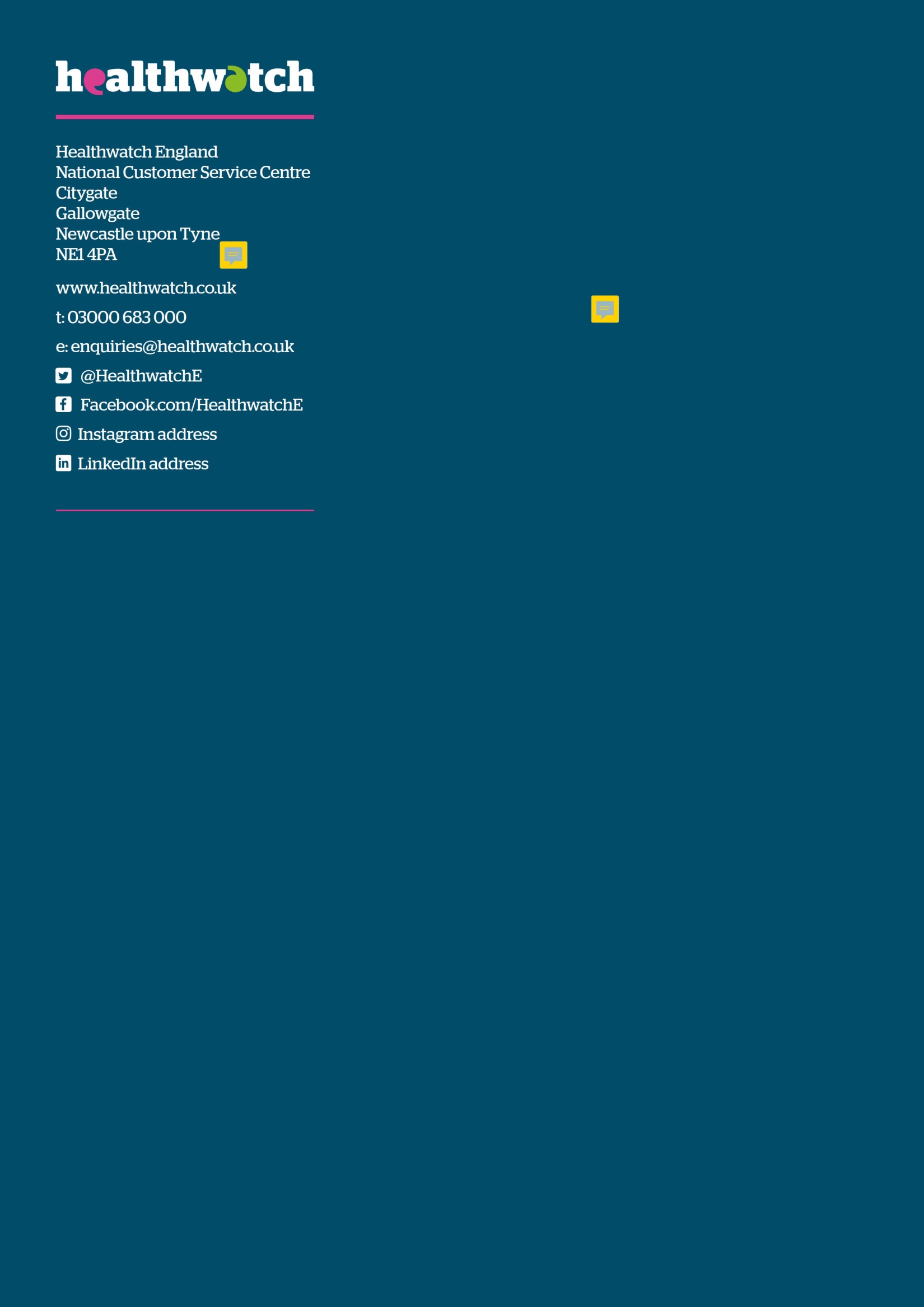  Facebook.com/HealthwatchEData protection policy templateJune 2022 Data protection policy templateJune 2022 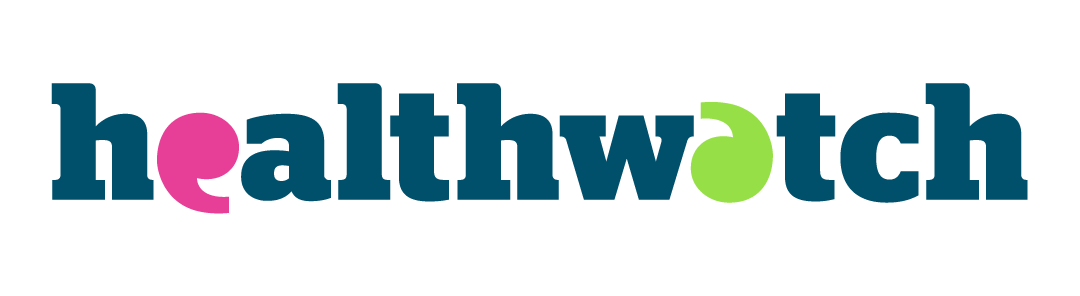 